Where are the places people call home? – Knowledge Organiser Year 4 Summer 2Where are the places people call home? – Knowledge Organiser Year 4 Summer 2Where are the places people call home? – Knowledge Organiser Year 4 Summer 2Where are the places people call home? – Knowledge Organiser Year 4 Summer 2KEY VOCABULARY KEY VOCABULARY The five main countries refugees flee fromThe five main countries refugees flee fromsettlement A place where people establish a community.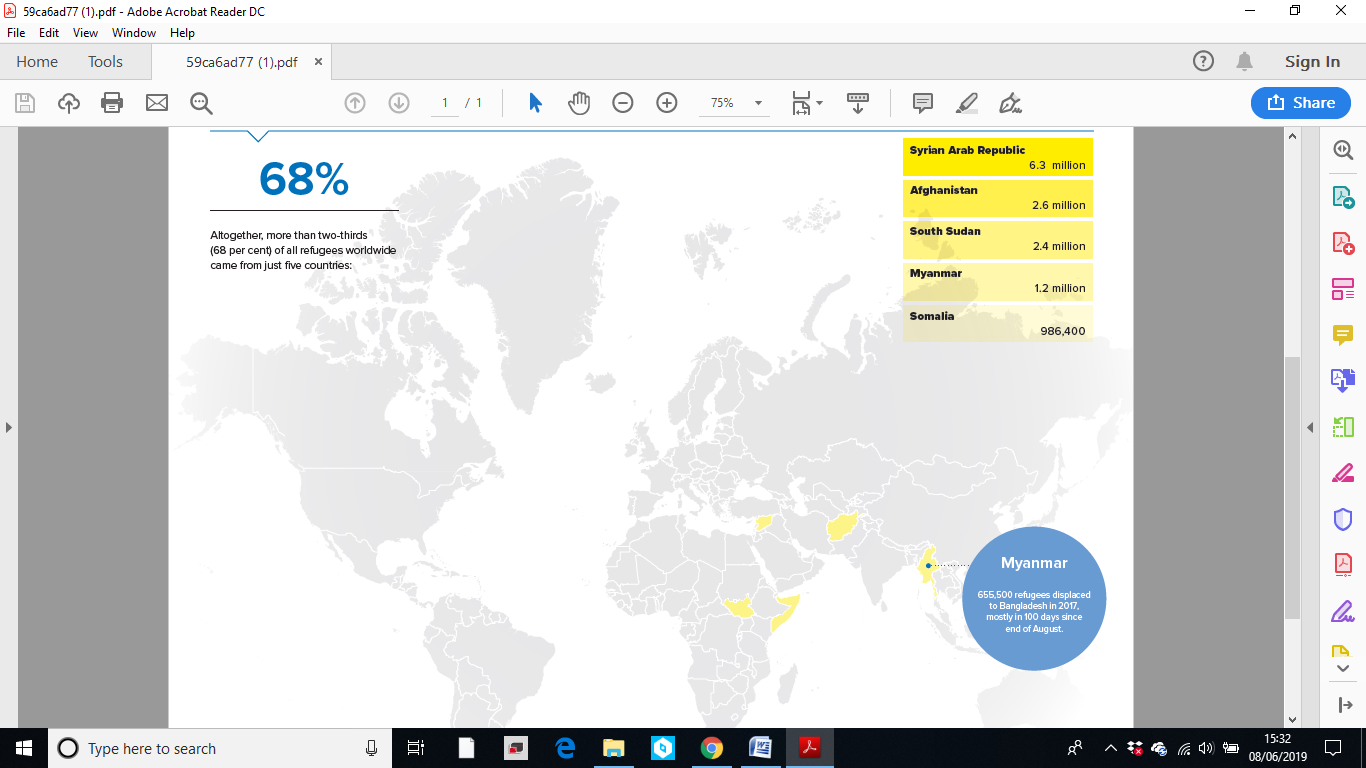 communityA group of people living in the same place.ruralRelating to the countryside.urban Relating to a town or city.hamlet A settlement smaller than a village and without a church. village A group of houses and buildings larger than a hamlet but smaller than a town. Located in a rural area. townA built-up area with a local government, that is larger than a village and generally smaller than a city.FUNCTIONS OF SETTLEMENTS5 GREAT MIGRATIONStownA built-up area with a local government, that is larger than a village and generally smaller than a city.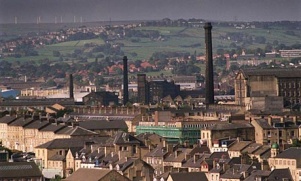 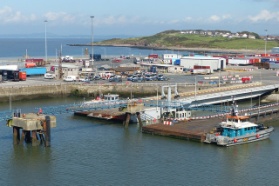 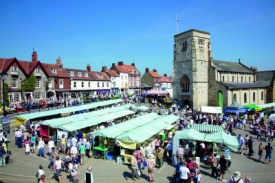 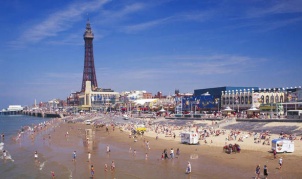 Oregon Trail – 2000 miles, east to west trail travelled by settlers, farmers, fur traders and miners to fertile agricultural land.The Great Trek – 1830s and 1840s. Dutch colonists migrated north from South Africa to find freedom in the interior of Africa.Atlantic Slave Trade – 17th to 19th Century. 12 million Africans were captured and forced to work as slaves in the USA.The Windrush – After WW2 people from the West Indies were encouraged to come to Britain to help solve the labour shortage. The Windrush was a boat that brought 492 migrants in 1948.Emigration to Australia – between 1945 and 2007 around 2 million Britain’s settled in Australia to help boost the Australian population.cityA large town, usually containing a cathedral.Oregon Trail – 2000 miles, east to west trail travelled by settlers, farmers, fur traders and miners to fertile agricultural land.The Great Trek – 1830s and 1840s. Dutch colonists migrated north from South Africa to find freedom in the interior of Africa.Atlantic Slave Trade – 17th to 19th Century. 12 million Africans were captured and forced to work as slaves in the USA.The Windrush – After WW2 people from the West Indies were encouraged to come to Britain to help solve the labour shortage. The Windrush was a boat that brought 492 migrants in 1948.Emigration to Australia – between 1945 and 2007 around 2 million Britain’s settled in Australia to help boost the Australian population.populationAll the people who live in a particular place.Oregon Trail – 2000 miles, east to west trail travelled by settlers, farmers, fur traders and miners to fertile agricultural land.The Great Trek – 1830s and 1840s. Dutch colonists migrated north from South Africa to find freedom in the interior of Africa.Atlantic Slave Trade – 17th to 19th Century. 12 million Africans were captured and forced to work as slaves in the USA.The Windrush – After WW2 people from the West Indies were encouraged to come to Britain to help solve the labour shortage. The Windrush was a boat that brought 492 migrants in 1948.Emigration to Australia – between 1945 and 2007 around 2 million Britain’s settled in Australia to help boost the Australian population.migration Movement of people to a new area or country.Oregon Trail – 2000 miles, east to west trail travelled by settlers, farmers, fur traders and miners to fertile agricultural land.The Great Trek – 1830s and 1840s. Dutch colonists migrated north from South Africa to find freedom in the interior of Africa.Atlantic Slave Trade – 17th to 19th Century. 12 million Africans were captured and forced to work as slaves in the USA.The Windrush – After WW2 people from the West Indies were encouraged to come to Britain to help solve the labour shortage. The Windrush was a boat that brought 492 migrants in 1948.Emigration to Australia – between 1945 and 2007 around 2 million Britain’s settled in Australia to help boost the Australian population.refugeeA person who has been forced to leave their country to escape war, persecution or a natural disaster.Oregon Trail – 2000 miles, east to west trail travelled by settlers, farmers, fur traders and miners to fertile agricultural land.The Great Trek – 1830s and 1840s. Dutch colonists migrated north from South Africa to find freedom in the interior of Africa.Atlantic Slave Trade – 17th to 19th Century. 12 million Africans were captured and forced to work as slaves in the USA.The Windrush – After WW2 people from the West Indies were encouraged to come to Britain to help solve the labour shortage. The Windrush was a boat that brought 492 migrants in 1948.Emigration to Australia – between 1945 and 2007 around 2 million Britain’s settled in Australia to help boost the Australian population.